Beyond Batten Disease Foundation  Sharing PolicyLimited availability of platform technology such as animal models and cell lines can inhibit the timely development of new knowledge and their application to medical practice. Therefore, applicants must share their plan for depositing foundation-supported resources into a repository center and/or the commercial sector making them available to the broader research community, either before or immediately after publication as a condition of funding the development of these resources. Applicants are asked to use NIH Example Plans for Sharing of Model Organisms http://grants.nih.gov/grants/policy/model_organism as a guide.** Please note that this is a just-in-time requirement of funding that must be completed prior to the release of funds. BBDF needs this information but does not require it with your application.ContentPage(s)Table of Contents 1Administrative Pages2 - 3Proposal Summary/ Abstract 4Proposal Summary/ Abstract (Public)5Facilities , Resources and Equipment6Biographical Sketch of the Applicant7-10Research Proposal (A-F)11-Introduction11-Specific Aims12Significance, Innovation, Approach 11-16Druggability/Potential for Translation 17Bibliography and References Cited18Expected Outcomes, Possible Pitfalls and Alternative Strategies19Aspects Especially Worthy of Funding 20Beyond Batten Disease Foundation  Sharing Policy21Itemized Budget22Acknowledgements and Checklist 23Addenum materials (attach to the end of the application)24 -* Remember to make sure page numbers match when you are done. Thank youDate Submitted  Date Submitted  Date Submitted  Date Submitted  Date Submitted  Date Submitted  Date Submitted  Date Submitted  Date Submitted  Date Submitted  Date Submitted  Date Submitted  NameNameMonth Month Month Month DayDayDayDayDayDayApplicant InstitutionApplicant InstitutionApplicant InstitutionApplicant InstitutionApplicant InstitutionApplicant InstitutionApplicant InstitutionApplicant InstitutionApplicant InstitutionApplicant InstitutionApplicant InstitutionApplicant InstitutionInstitutionInstitutionInstitutionAddress Line 1Address Line 1Address Line 1Address Line 1Address Line 1Address Line 1State State State DepartmentDepartmentDepartmentAddress Line 2Address Line 2Address Line 2Address Line 2Address Line 2Address Line 2CountryCountryCountryDivisionDivisionDivisionCity City City City City City Postal Code Postal Code Postal Code Official signing for applicant institutionOfficial signing for applicant institutionOfficial signing for applicant institutionEmailEmailEmailEmailEmailEmailEmailEmailEmailGrant Accounting Grant Accounting Grant Accounting Grant Accounting Grant Accounting Grant Accounting Grant Accounting Grant Accounting Grant Accounting Grant Accounting Grant Accounting Grant Accounting  Authorized Representative Authorized Representative Authorized Representative Authorized Representative Authorized Representative Authorized Representative Authorized Representative Authorized RepresentativePhonePhonePhonePhoneEmail Email Email Email Email TelefaxTelefaxTelefaxTelefaxTelefaxTelefaxTelefaxMailing Address (to send $ to) Mailing Address (to send $ to) Mailing Address (to send $ to) Mailing Address (to send $ to) Mailing Address (to send $ to) Mailing Address (to send $ to) Mailing Address (to send $ to) Mailing Address (to send $ to) Mailing Address (to send $ to) Mailing Address (to send $ to) Mailing Address (to send $ to) Mailing Address (to send $ to) Applicant Information  Applicant Information  Applicant Information  Applicant Information  Applicant Information  Applicant Information  Applicant Information  Applicant Information  Applicant Information  Applicant Information  Applicant Information  Applicant Information  Last Name FirstFirstFirstFirstFirstFirstM.I.M.I.M.I.SuffixDescriptive title of Applicant’s projectDescriptive title of Applicant’s projectDescriptive title of Applicant’s projectDescriptive title of Applicant’s projectDescriptive title of Applicant’s projectDescriptive title of Applicant’s projectDescriptive title of Applicant’s projectDescriptive title of Applicant’s projectDescriptive title of Applicant’s projectDescriptive title of Applicant’s projectDescriptive title of Applicant’s projectDescriptive title of Applicant’s projectproposed project proposed project proposed project proposed project proposed project proposed project proposed project proposed project proposed project proposed project proposed project proposed project Start DateStart DateStart DateStart DateStart DateEnd DateEnd DateEnd DateEnd DateEnd DateEnd DateEnd DatePrincipal Investigator Contact information (Predoc, Postdoc, independent investigator)Principal Investigator Contact information (Predoc, Postdoc, independent investigator)Principal Investigator Contact information (Predoc, Postdoc, independent investigator)Principal Investigator Contact information (Predoc, Postdoc, independent investigator)Principal Investigator Contact information (Predoc, Postdoc, independent investigator)Principal Investigator Contact information (Predoc, Postdoc, independent investigator)Principal Investigator Contact information (Predoc, Postdoc, independent investigator)Principal Investigator Contact information (Predoc, Postdoc, independent investigator)Principal Investigator Contact information (Predoc, Postdoc, independent investigator)Principal Investigator Contact information (Predoc, Postdoc, independent investigator)Principal Investigator Contact information (Predoc, Postdoc, independent investigator)Principal Investigator Contact information (Predoc, Postdoc, independent investigator)Position/TitlePosition/TitlePosition/TitlePosition/TitlePosition/TitlePosition/TitlePosition/TitlePosition/TitlePosition/TitlePosition/TitlePosition/TitlePosition/TitleInstitutionInstitutionInstitutionInstitutionAddress Line 1Address Line 1Address Line 1Address Line 1Address Line 1State State State DepartmentDepartmentDepartmentDepartmentAddress Line 2Address Line 2Address Line 2Address Line 2Address Line 2CountryCountryCountryDivisionDivisionDivisionDivisionCity City City City City Postal Code Postal Code Postal Code Total Project funding Requested from the Beyond Batten Disease Foundation Total Project funding Requested from the Beyond Batten Disease Foundation Total Project funding Requested from the Beyond Batten Disease Foundation Total Project funding Requested from the Beyond Batten Disease Foundation Total Project funding Requested from the Beyond Batten Disease Foundation Total Project funding Requested from the Beyond Batten Disease Foundation Total Project funding Requested from the Beyond Batten Disease Foundation Total Project funding Requested from the Beyond Batten Disease Foundation Total Project funding Requested from the Beyond Batten Disease Foundation Other agencies/Foundations reviewing this grant Other agencies/Foundations reviewing this grant Other agencies/Foundations reviewing this grant Other agencies/Foundations reviewing this grant Other agencies/Foundations reviewing this grant Other agencies/Foundations reviewing this grant Other agencies/Foundations reviewing this grant Other agencies/Foundations reviewing this grant Other agencies/Foundations reviewing this grant 1.1.1.Date of Review Date of Review Date of Review Date of NotificationDate of NotificationDate of Notification2.2.2.Date of Review Date of Review Date of Review Date of NotificationDate of NotificationDate of Notification3.3.3.Date of Review Date of Review Date of Review Date of NotificationDate of NotificationDate of NotificationProject/Performance Site (Primary Location)Project/Performance Site (Primary Location)Project/Performance Site (Primary Location)Project/Performance Site (Primary Location)Project/Performance Site (Primary Location)Project/Performance Site (Primary Location)Project/Performance Site (Primary Location)Project/Performance Site (Primary Location)Project/Performance Site (Primary Location)InstitutionInstitutionInstitutionInstitutionInstitutionAddress Line 1Address Line 1Address Line 1State DepartmentDepartmentDepartmentDepartmentDepartmentAddress Line 2Address Line 2Address Line 2CountryDivisionDivisionDivisionDivisionDivisionCity City City Postal Code Research Subject Information (US-based applicants only)  Research Subject Information (US-based applicants only)  Research Subject Information (US-based applicants only)  Research Subject Information (US-based applicants only)  Research Subject Information (US-based applicants only)  Research Subject Information (US-based applicants only)  Research Subject Information (US-based applicants only)  Research Subject Information (US-based applicants only)  Research Subject Information (US-based applicants only)  Are human subjects involved? IRB approval dateHuman Subjects Assurance numberAre vertebrate animals used? IACUC approval dateAnimal Welfare Assurance NumberReferee List (list expertise not names)Referee List (list expertise not names)Referee List (list expertise not names)Referee List (list expertise not names)Referee List (list expertise not names)Referee List (list expertise not names)Referee List (list expertise not names)Referee List (list expertise not names)Referee List (list expertise not names)Disease State Expertise Disease State Expertise i.e. JNCLi.e. JNCLi.e. JNCLi.e. JNCLi.e. JNCLi.e. JNCLi.e. JNCLPrimary Hypothesis Expertise Primary Hypothesis Expertise i.e. Trafficking of CNS (GABA) receptorsi.e. Trafficking of CNS (GABA) receptorsi.e. Trafficking of CNS (GABA) receptorsi.e. Trafficking of CNS (GABA) receptorsi.e. Trafficking of CNS (GABA) receptorsi.e. Trafficking of CNS (GABA) receptorsi.e. Trafficking of CNS (GABA) receptorsMethods ExpertiseMethods Expertisei.e. In vivo patch clamp, high throughput small molecule screening, fMRI measures i.e. In vivo patch clamp, high throughput small molecule screening, fMRI measures i.e. In vivo patch clamp, high throughput small molecule screening, fMRI measures i.e. In vivo patch clamp, high throughput small molecule screening, fMRI measures i.e. In vivo patch clamp, high throughput small molecule screening, fMRI measures i.e. In vivo patch clamp, high throughput small molecule screening, fMRI measures i.e. In vivo patch clamp, high throughput small molecule screening, fMRI measures Disease State ExpertiseDisease State ExpertisePrimary Hypothesis ExpertisePrimary Hypothesis ExpertiseMethods ExpertiseMethods ExpertiseBatten Disease and Related Foundation funding Option   If my proposal is deemed meritorious, I agree to have the score and Public Proposal Summary/Abstract reviewed by other Batten, Pediatric, Neurodegenerative/Neurologic and Rare Disease foundations and charities working in partnership with BBDF for consideration for funding. The Public Project Summary/Abstract is a succinct non-proprietary description of the proposed work written by the applicant (page 5). Sharing the score along with a copy of this summary with other foundations will have no effect on this BBDF’s consideration for funding of the project but could increase the applicant’s overall chances for funding from another agency.A.	Personal StatementBriefly describe why your experience and qualifications make you particularly well-suited for your role (e.g., PI, co-PI, co-investigator) in the project that is the subject of the application. Within this section you may, if you choose, briefly describe factors such as family care responsibilities, illness, disability, and active duty military service that may have affected your scientific advancement or productivity.B.	Positions and HonorsList in chronological order previous positions, concluding with the present position. List any honors. Include present membership on any Federal Government public advisory committee.C.	Selected Peer-reviewed PublicationsWe encourage applicants to limit the list of selected peer-reviewed publications or manuscripts in press. Do not include manuscripts submitted or in preparation. You may choose to include selected publications based on recent importance to the field, and/or relevance to the proposed research.D.	Research SupportList both selected ongoing and completed research projects for the past three years (Federal or non-Federally-supported). Begin with the projects that are most relevant to the research proposed in the application. Briefly indicate the overall goals of the projects and responsibilities of the key person identified on the Biographical Sketch. A.	Personal StatementBriefly describe why your experience and qualifications make you particularly well-suited for your role (e.g., PI, co-PI, co-investigator) in the project that is the subject of the application. Within this section you may, if you choose, briefly describe factors such as family care responsibilities, illness, disability, and active duty military service that may have affected your scientific advancement or productivity.B.	Positions and HonorsList in chronological order previous positions, concluding with the present position. List any honors. Include present membership on any Federal Government public advisory committee.C.	Selected Peer-reviewed PublicationsWe encourage applicants to limit the list of selected peer-reviewed publications or manuscripts in press. Do not include manuscripts submitted or in preparation. You may choose to include selected publications based on recent importance to the field, and/or relevance to the proposed research.D.	Research SupportList both selected ongoing and completed research projects for the past three years (Federal or non-Federally-supported). Begin with the projects that are most relevant to the research proposed in the application. Briefly indicate the overall goals of the projects and responsibilities of the key person identified on the Biographical Sketch. Significance. Does the proposed work address a significant question or a critical barrier to progress in NCL research? If the aims of the project are achieved, how will our collective knowledge, technical capability, and/or translational capacity be improved? Innovation. Does the application challenge and seek to shift current research paradigms by utilizing novel theoretical concepts, approaches or methodologies? If yes, novel to NCL research or novel in a broad sense to be applied to NCL investigation? Approach. Are the overall strategy, methodology, and analyses well-reasoned and appropriate to accomplish the specific aims of the project? Are potential problems, alternative strategies, and benchmarks for success presented?The three definitions are adapted from NIH enhanced review criteria. After reviewing this information, please delete these definitions giving you more room for this portion of your application. Significance. Does the proposed work address a significant question or a critical barrier to progress in NCL research? If the aims of the project are achieved, how will our collective knowledge, technical capability, and/or translational capacity be improved? Innovation. Does the application challenge and seek to shift current research paradigms by utilizing novel theoretical concepts, approaches or methodologies? If yes, novel to NCL research or novel in a broad sense to be applied to NCL investigation? Approach. Are the overall strategy, methodology, and analyses well-reasoned and appropriate to accomplish the specific aims of the project? Are potential problems, alternative strategies, and benchmarks for success presented?The three definitions are adapted from NIH enhanced review criteria. After reviewing this information, please delete these definitions giving you more room for this portion of your application. 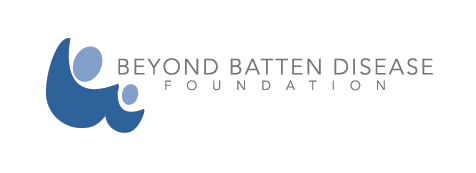 